Electronic Supplementary MaterialsTable S1 Expression of genes between samples related to different signal transduction pathways.Table S2 List of Forward and Reverse primers used in quantitative RT-PCR analysis.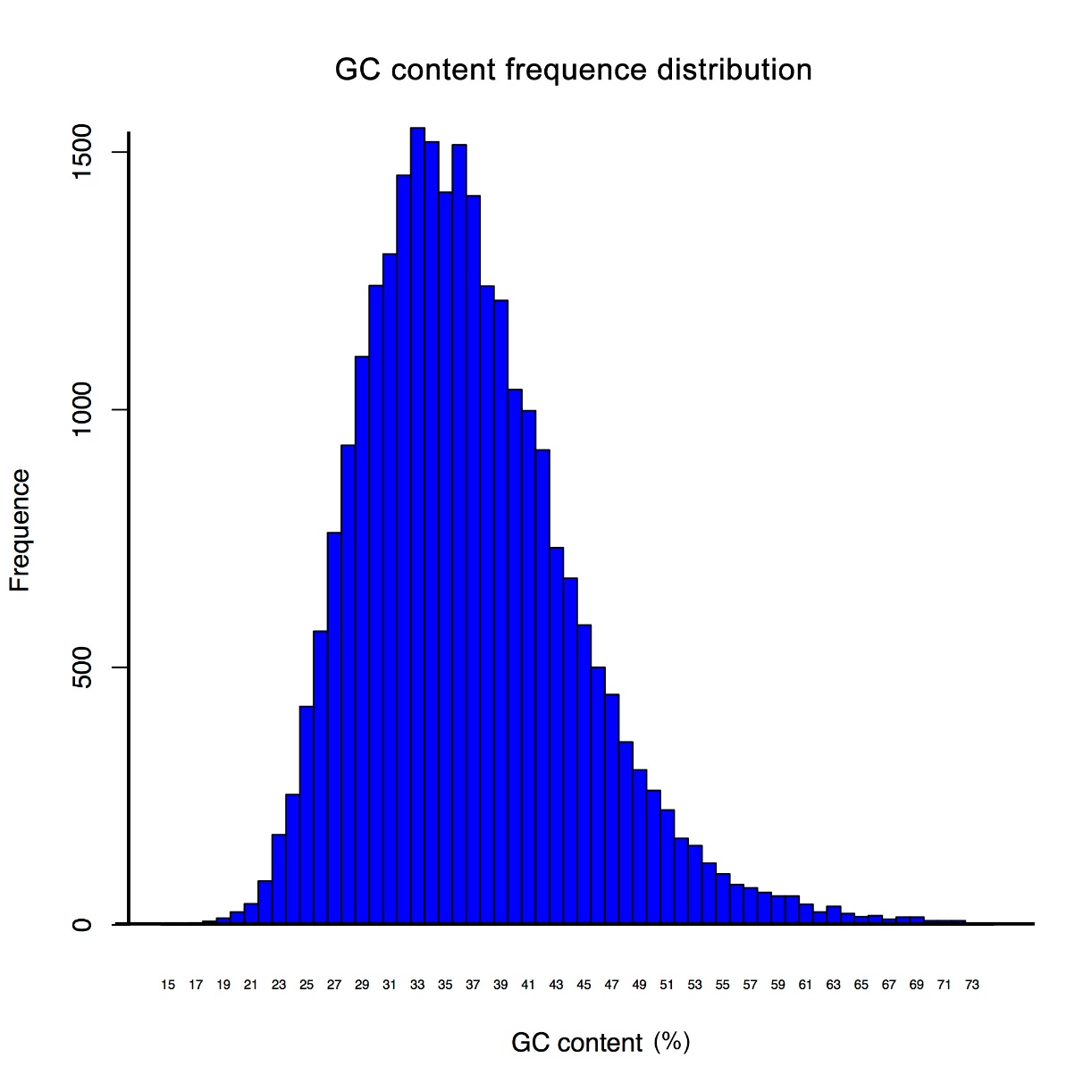 Figure S1 GC content distribution in the unigenes.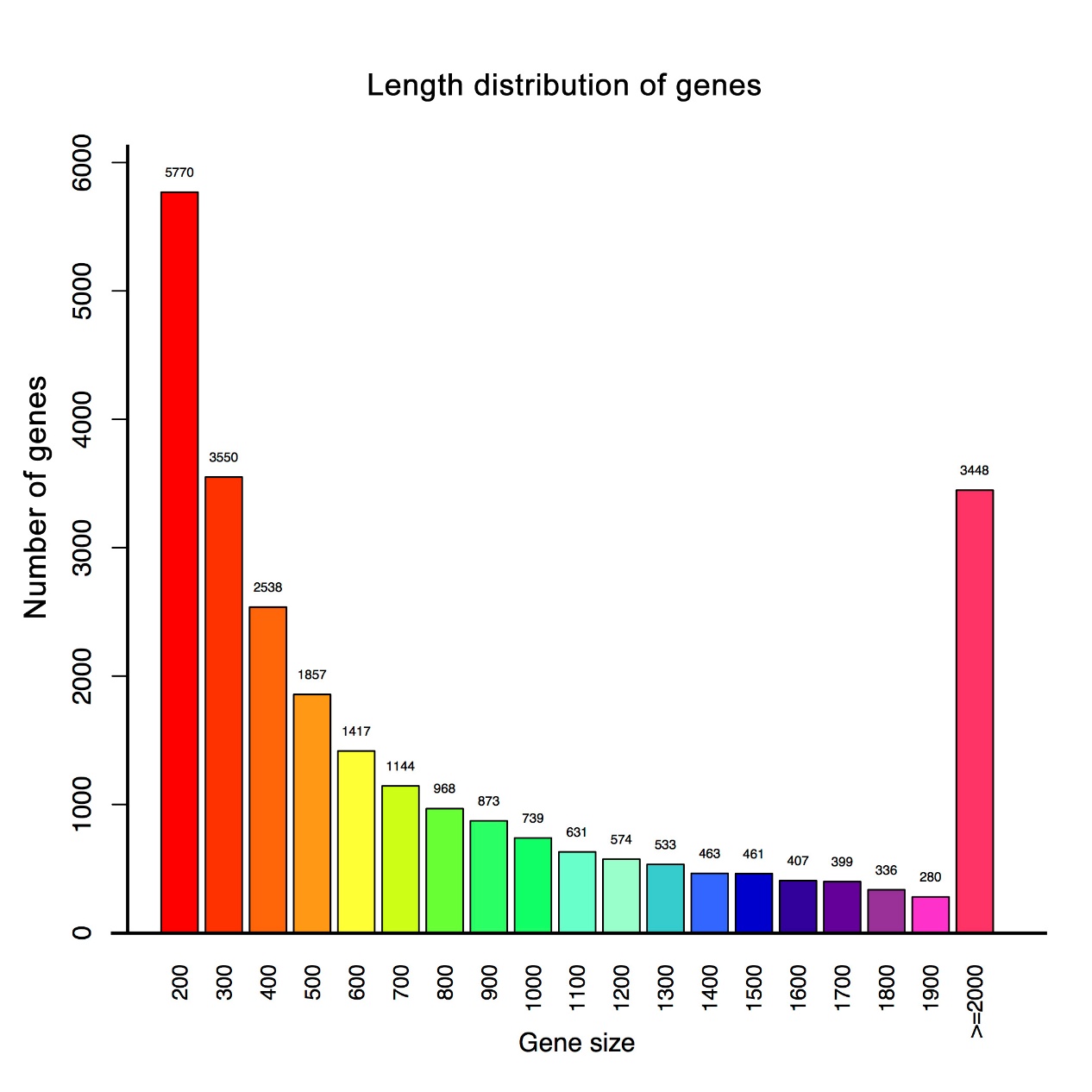 Figure S2 Length distribution of the unigenes.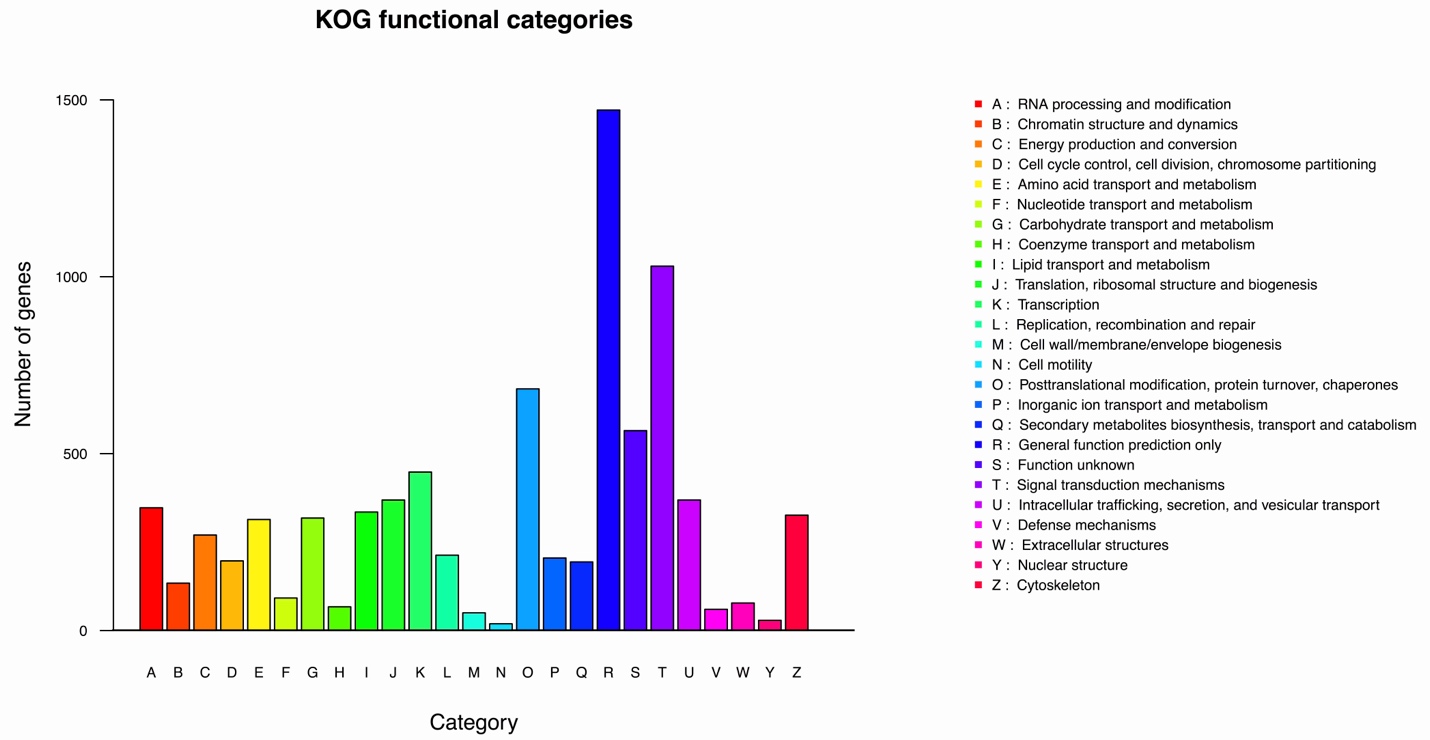 Figure S3 KOG functional classification of L. dispar transcriptome. Y-axis represents a number of unigenes involved and X-axis denotes different categories of KOG functional groups.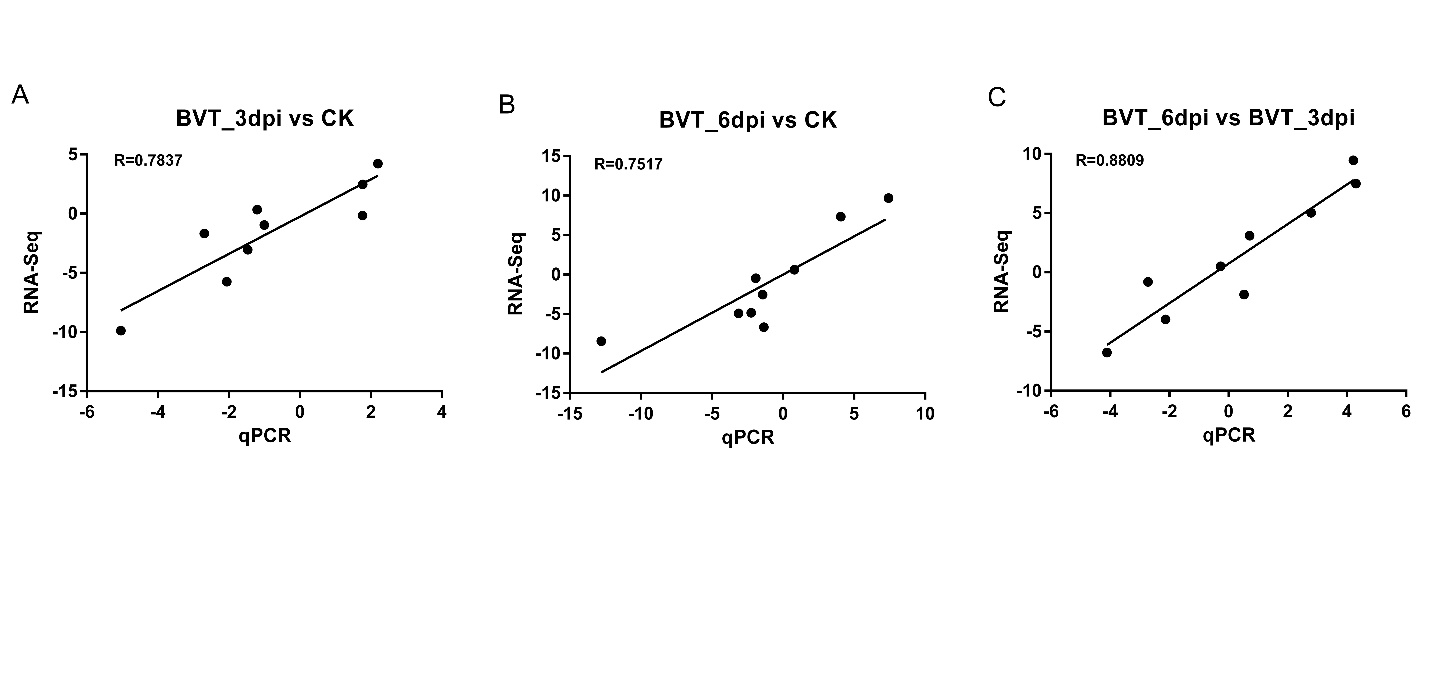 Figure S4 Validation of RNA-Seq data analysis by RT-qPCR. The nine genes differentially expressed at all time points were validated for their expression by RT-qPCR for CK, BVT_3dpi and BVT_6dpi. Overall, all time points showed consistency between the two methods in their expression trends.KEGG PathwaysNumber of genes annotatedBVT_3dpi vs CKBVT_3dpi vs CKBVT_6dpi vs CKBVT_6dpi vs CKBVT_6dpi vs BVT_3dpiBVT_6dpi vs BVT_3dpiKEGG PathwaysNumber of genes annotatedUpDownUpDownUpDownNeuroactive ligand-receptor interaction85654838MAPK signaling pathway134120101Two-component system13100000Calcium signaling pathway80010100mTOR signaling pathway50010000Wnt signaling pathway81020010Notch signaling pathway48010101TGF-beta signaling pathway37020010VEGF signaling pathway43100000ECM-receptor interaction51101012Jak-STAT signaling pathway26010000Unigene IDAnnotationForward primerReverse primer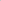 comp15682_c0 TrypsinGGCTGGTAAAATGGCAACGGCACGACCGCCCTCCTTATAGcomp19542_c0 Lipoprotein lipase ATGTTGTTGGAGTCGCTGGTCGTTGGGGTAAAAGTCAGCGcomp9968_c0 Stearoyl-CoA desaturase GGCAGCAGAACACTTCGACTTACTGGTGTACCGTCGCCTAcomp17951_c0 Attacin GCCCTCGGTAGTGTTGGTATCCGGCACCAGTCAACTTAGAcomp16005_c0 Gloverin precursor TGGCATACACAAACGCCCAAAGTTGTCCGCCACCAAAGTTcomp13751_c0 Phosphatidyllinositol 4 phosphate 5 kinase ACGGAGCAGGCGAGATTTTAATGACGAGCAGTTCCGTGACcomp15533_c0 Glucoronosyl transferase ACGTGCTATATGGTGGACCGAATCTGTATGCGGGTAGCGTcomp7919_c0 UDP- glycosyltransferaseCGACACCTGTGCCTAGTCTGGAGGCAGAGCATCGACACTTcomp14600_c0ChymotrypsinCAACACAAACGCACCTCCAGCACAAGGGAAGCCCCATGATActin (Reference gene) GGGAAATCGTGCGTGAC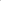 GAAGGAAGGCTGGAAGAGGAPDH (Reference gene) CTGTCGCTAATGTATCC GTTGTCAACCTGCTCCTCAGTGTAGTCAAG